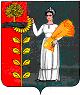 ПОСТАНОВЛЕНИЕАдминистрации сельского поселения Пушкинский сельсоветДобринского муниципального района Липецкой областиРоссийской Федерации30.05.2017                                  с. Пушкино                                                № 58О порядке установления, в случае повышения пожарной опасности, особого противопожарного режима в местах летнего отдыха детейВ соответствии с Федеральными законами от 21.12.1994 N 69-ФЗ "О пожарной безопасности", от 06.10.2003 N 131-ФЗ "Об общих принципах организации местного самоуправления в Российской Федерации", постановлением Правительства РФ от 25.04.2012 N 390 "Правила противопожарного режима в Российской Федерации", в целях определения порядка деятельности органов местного самоуправления, организаций на территории сельского поселения Пушкинский сельсовет Добринского муниципального района  Липецкой области администрация  сельского поселения постановляет:       1.Утвердить порядок установления особого противопожарного режима в местах летнего отдыха детей на территории сельского поселения Пушкинский сельсовет(прилагается).    2. В случае установления сухой, жаркой и ветреной погоды, увеличения количества возникновения очагов пожаров в лесном фонде, угрозе распространения пожаров на территории сельского поселения Пушкинский сельсовет, а также в местах массового отдыха детей нормативным правовым актом администрации сельского поселения устанавливать особый противопожарный режим.3. Контроль за выполнением данного Постановления оставляю за собой.Глава сельского поселения Пушкинский сельсовет                                                            Н.Г. ДемиховаПриложение №1к Постановлению администрации сельского поселения Пушкинский сельсоветот 30.05.2017г. №58ПОРЯДОКустановления особого противопожарного режима в местах летнего отдыхадетей на территории сельского поселения Пушкинский сельсовет Добринского муниципального района Липецкой области           1. В случае установления сухой, жаркой и ветреной погоды, увеличения количества случаев возникновения очагов загораний в лесном фонде, угрозе объектам сельского поселения от лесных пожаров, нормативным правовым актом администрациисельского поселения Пушкинский сельсовет в местах летнего массового отдыха детей может устанавливаться особый противопожарный режим, а именно:             2. Предусматривается организация пожарных формирований из работников предприятий, организаций, населения поселения, их дежурства со средствами транспорта и пожарным оборудованием.                 3. Определяется порядок привлечения населения, а также специальной техники, транспортных и других средств предприятий, учреждений и организаций, для тушения лесных пожаров при угрозе их распространения на населенные пункты и в местах летнего массового отдыха детей.  4. Устанавливается порядок ограничения посещения гражданами лесов и лесопарковых зон, а также въезд в них транспортных средств.             5. Организуется патрулирование мест летнего массового отдыха детей населением сельских населённых пунктов и членами добровольных пожарных формирований с первичными средствами пожаротушения.  6. На период действия особого противопожарного режима на территории сельского поселения Пушкинский сельсовет в местах летнего массового отдыха детей устанавливаются дополнительные требования пожарной безопасности, предусмотренные нормативными правовыми документами по пожарной безопасности: 6.1. осуществление постоянного контроля за состоянием и выполнением требований пожарной безопасности на соответствующих территориях;  6.2. временное приостановление разведения костров, проведение пожароопасных работ на определенных участках, топка печей, кухонных очагов и котельных установок, работающих на твердом топливе; 7. В период установления и действия особого противопожарного режима создается оперативный штаб по осуществлению контроля за выполнением организационных мероприятий мест массового отдыха детей от лесных пожаров:         7.1. решает вопрос об организации в сельском поселении Пушкинский сельсовет в местах массового отдыха детей запаса огнетушащих и первичных средств пожаротушения;   7.2. организует выполнение  мероприятий, исключающих возможность переброса огня при лесных и торфяных пожарах на здания и сооружения;  7.3. организует целенаправленную информационно-пропагандистскую работу по вопросам соблюдения правил пожарной безопасности в лесах. Проводит занятия по обучению действиям по тушению пожаров и эвакуации из зоны чрезвычайной ситуации;       7.4. обеспечивает постоянный контроль за выполнением принятых решений.